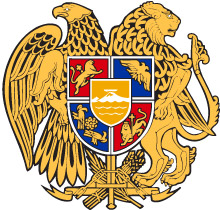 ՀԱՅԱՍՏԱՆԻ ՀԱՆՐԱՊԵՏՈՒԹՅԱՆ ՀԱՇՎԵՔՆՆԻՉ ՊԱԼԱՏՈ Ր Ո Շ ՈՒ Մ2022 թվականի մայիսի 26-ի թիվ 140-ԱՀԱՅԱՍՏԱՆԻ ՀԱՆՐԱՊԵՏՈՒԹՅԱՆ ՀԱՇՎԵՔՆՆԻՉ ՊԱԼԱՏԻ 2021 ԹՎԱԿԱՆԻ ԳՈՐԾՈՒՆԵՈՒԹՅԱՆ ՎԵՐԱԲԵՐՅԱԼ ՏԱՐԵԿԱՆ ՀԱՂՈՐԴՈՒՄԸ ՀԱՍՏԱՏԵԼՈՒ ՄԱՍԻՆՂեկավարվելով «Հաշվեքննիչ պալատի մասին» ՀՀ օրենքի 16-րդ հոդվածի 9-րդ մասի 6-րդ կետով՝ ՀՀ հաշվեքննիչ պալատըՈ Ր Ո Շ ՈՒ Մ  Է`հաստատել Հայաստանի Հանրապետության Հաշվեքննիչ պալատի 2021 թվականի գործունեության վերաբերյալ տարեկան հաղորդումը՝ համաձայն սույն որոշման հավելվածի:ՀԱՇՎԵՔՆՆԻՉ ՊԱԼԱՏԻ ՆԱԽԱԳԱՀԱՏՈՄ ՋԱՆՋՈՒՂԱԶՅԱՆ	